от 31 января  2024 года  № 59 О внесении изменений в постановление  Администрации МО «Звениговский муниципальный район» от 24 сентября 2018 года  № 552 «Об организации работы Антитеррористической комиссии муниципального образования«Звениговский муниципальный район»В связи с кадровыми изменениями и в целях обеспечения деятельности Антитеррористической комиссии Звениговского муниципального района, руководствуясь пунктами 6.1 Положения об Администрации Звениговского муниципального района Республики Марий Эл, Администрация  Звениговского муниципального района Республики Марий ЭлПОСТАНОВЛЯЕТ:1. Внести следующие изменения в постановление Администрации МО «Звениговский муниципальный район»  от 24 сентября 2018 года  № 552 «Об организации работы Антитеррористической комиссии муниципального образования «Звениговский муниципальный район»:1.1.Заменить название «Антитеррористическая комиссия муниципального образования «Звениговский муниципальный район» на «Антитеррористическая комиссия Звениговского муниципального района»;1.2. приложение 1 изложить в новой редакции согласно приложению к настоящему постановлению. 2. Контроль за исполнением настоящего постановления оставляю за собой.3. Настоящее постановление вступает в силу со дня его подписания.Рыбакова М.В.Состав Антитеррористической комиссии Звениговского муниципального района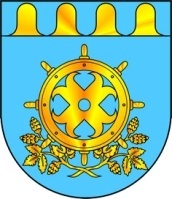 МАРИЙ ЭЛ РЕСПУБЛИКЫН ЗВЕНИГОВОМУНИЦИПАЛ РАЙОНЫН АДМИНИСТРАЦИЙЫНАДМИНИСТРАЦИЯЗВЕНИГОВСКОГО МУНИЦИПАЛЬНОГО РАЙОНАРЕСПУБЛИКИ МАРИЙ ЭЛПУНЧАЛПОСТАНОВЛЕНИЕГлава Администрации                                                С.В.ПетровПриложение   к постановлению Администрации  Звениговкого муниципального районаот «31 » января  2024 года № 59С.В.Петров- глава Администрации Звениговского муниципального района, председатель комиссии;Д.Г.Григорьев- и.о.первого заместителя главы Администрации  Звениговского муниципального района, заместитель председателя комиссии;А.А.Васильев- начальник ОМВД России по Звениговскому району, заместитель председателя комиссии (по согласованию);М.В. Рыбакова- руководитель отдела ГО ЧС и территориальной обороны Администрации Звениговского муниципального района, секретарь комиссии;Члены комиссии:А.И.Егоров-сотрудник отдела УФСБ России по Республике Марий Эл в г.Волжске (с дислокацией в г.Звенигово) (по согласованию);К.В.Зонов-заместитель начальника отдела надзорной деятельности и профилактической работы Звениговского муниципального района (по согласованию);О.Н.Михайлова-заместитель главы Администрации Звениговского муниципального района;А.В.Малышкин-начальник ОВО по г.Звенигово филиал ФГКУ «ОВО ВНГ России по Республике Марий Эл» (по согласованию).